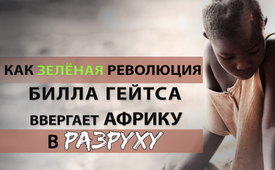 Как Зеленая революция Билла Гейтса ввергает Африку в разруху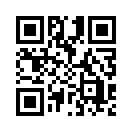 AGRA-Watch, кампания Альянса сообществ за глобальную справедливость (CAGJ), в двух коротких видеороликах рассказывает о том, как Фонд Билла и Мелинды Гейтс (BMGF) и его филиал, Альянс за зеленую революцию в Африке (AGRA), буквально ввергают Африку в разруху. 
Решающую роль в этом играет семенная диктатура, навязанная африканскими правительствами, и денежная система, основанная на долге.AGRA Watch, кампания Альянса сообществ за глобальную справедливость (CAGJ), в двух коротких видеороликах рассказывает о том, как Фонд Билла и Мелинды Гейтс (BMGF) и его филиал, Альянс за Зеленую революцию в Африке (AGRA), буквально ввергают Африку в разруху. Решающую роль в этом играет семенная диктатура, навязанная африканскими правительствами, и денежная система, основанная на долгах.
Посмотрите два приведенных ниже коротких видеоролика, чтобы увидеть, как Билл Гейтс в Африке, под маской филантропа, извлекает и отправляет в собственный карман гигантские прибыли, и в конечном итоге способствует геноциду. 

Эпизод 2: Семена
В глобальном масштабе мы производим достаточно продовольствия для 10 миллиардов человек - на 2 миллиарда больше, чем нынешнее население Земли. Тем не менее, каждый год почти 1 миллиард человек во всем мире страдает от голода. Промышленный агробизнес, состоящий из крупных корпораций, которые доминируют на рынках удобрений, семян и продуктов питания, утверждает, что он способен "накормить весь мир“. Но так не было и не будет. Вместо этого агробизнес расширяет корпоративный контроль над продовольствием и сельским хозяйством, отдавая приоритет прибыли в ущерб общему экономическому, социальному и экологическому благополучию.
На здоровой и устойчивой ферме люди и экологические процессы работают вместе, чтобы удобрять почву, бороться с насекомыми и производить полноценные продукты питания. Но вот как на это смотрит агробизнес: согласно их подходу, фермеры должны влезать в долги, чтобы купить коммерческие средства производства, в то время как корпорации пожинают плоды. Чтобы удовлетворить свой ненасытный аппетит к еще большим прибылям, компании и инвесторы рассматривают африканское сельское хозяйство как "последний рубеж" роста.
Давайте на примере семян посмотрим, что происходит, когда агробизнес коммерциализирует и приватизирует один из самых основных компонентов сельского хозяйства. 
В Африке это традиционный сорт кукурузы, который выращивался и адаптировался фермерами на протяжении многих поколений. Теперь компания по производству семян берет этот сорт кукурузы и инвестирует в исследования для получения белка, который может отпугивать нежелательных насекомых. Затем это патентуется, рекламируется и продается как так называемый улучшенный сорт.
Для того чтобы компании могли это сделать, соответствующие страны должны сначала принять законы, позволяющие компаниям патентовать семена и иметь их в частной собственности. А в некоторых случаях эти законы предусматривают, что на рынке могут продаваться только запатентованные семена. По всей Африке появляются законы о приватизации семян, обязывающие защищать интеллектуальную собственность, разработанную богатыми странами, которые получают от этого наибольшую выгоду.
Постановление о защите сортов растений стало законопроектом, позволяющим Гане принять закон, который обеспечил бы вступление этой страны в Международный союз по охране сортов растений UPOV 91. При этом она обязана соблюдать ряд очень строгих законов о семенах. Законы, защищающие семена, запатентованные производителями семян.
Эти законы имеют много негативных последствий для нас, африканских мелких фермеров. Наши местные семена в основном доступны всем фермерам. Мой отец был фермером, и я не помню, чтобы когда-либо покупал семена, когда наступал сезон выращивания. Это было скорее так: "Иди к своему дяде и скажи ему: "У меня мало семян, дай мне немного, я нуждаюсь в них". Или идите к моему другу, там можно получить немного!". У меня есть доступ - любой может прийти и взять немного. Таким образом, они были широко доступны. Они делились, и никто не стеснялся просить о чем-либо своих родственников, потому что так они всегда делали. Но новый закон о защите теперь поощряет определённый вид семян и формальный способ их распространения. Я уже говорил о неформальной системе, которая практиковалась фермерами до сих пор. Это формальная система, при которой семена производятся исключительно специалистами.
Фонд Билла и Мелинды Гейтс и AGRA - альянс за зелёную революцию в Африке - используют своё влияние для того, чтобы продвигать приватизацию семян на континенте. Они финансируют и консультируют организации, которые лоббируют правительства африканских стран для принятия соответствующего законодательства. Это позволяет семенным компаниям выходить на рынок, получать больше прибыли и увеличивать корпоративную поддержку AGRA. В то же время программы, финансируемые Фондом Гейтса и AGRA, подталкивают фермеров к использованию этих приватизированных семян через демонстрацию на полях, раздачу семян, рекламу в СМИ и кредиты. Эти методы привлекают новых потребителей до того, как впоследствии будут установлены рыночные цены.
В некоторых случаях законы об авторских правах на семена могут даже запрещать фермерам, ведущим натуральное хозяйство, обмениваться семенами или сохранять их для повторного посева, как они это делали на протяжении многих поколений. Корпоративный контроль над семенами нарушает права фермеров, закреплённые в международных конвенциях. Он угрожает средствам к существованию людей, увеличивая голод и подрывая культурные традиции.
Помните, что фермеры в Африке, особенно в Гане, обычно делают это, выбирая лучшие культуры при выращивании урожая и сохраняя их на следующий сезон. И этим отложенным семенем они от души делятся со своими братьями, родственниками, друзьями и всеми, кто в них нуждается. Но этот закон запрещает это. Если вы используете их семена, то вы не можете поделиться ими. Если вы поделитесь ими, это будет считаться незаконным, и вас могут арестовать за это или даже посадить в тюрьму на срок до десяти лет, если вы поделитесь или продадите семена, защищённые этим законом.
В Гане продукты питания используются не только для утоления голода. Они также являются лекарством. Люди используют семена не только для питания, но и для ритуалов и некоторых культурных практик. Поэтому, если мы потеряем разнообразие семян или даже некоторые из них, мы будем отрезаны от некоторых наших культурных практик. Некоторые лекарства или средства, которые мы получаем из пищи, будут потеряны вместе с ней. 
Сторонники приватизации семян утверждают, что законы и патенты на семена будут способствовать инновациям и конкуренции, и помогут мелким предпринимателям. Но это не так. Люди разрабатывали и улучшали сорта растений на протяжении как минимум 10 000 лет. Исследователи, селекционеры и мелкие фермеры давно работают вместе над созданием хорошо адаптированных и питательных сортов растений, используя многие традиционные знания.
Законы о приватизации прав на семена позволяют консолидацию и монопольный контроль. Четыре семенных концерна уже контролируют более половины мирового рынка семян. В результате за последнее столетие вымерло более 75% традиционных сортов культурных растений в мире. В то время, как мелкие фермеры используют миллионы уникальных видов растений, агропредприятия работают с менее чем 200, что представляет угрозу для устойчивости и биоразнообразия в условиях изменяющегося климата. Наши фермеры – это настоящие селекционеры, потому что они каждый год отбирают, подготавливают, хранят и распространяют свои собственные семена. Как мы можем заставить наших фермеров работать над собой, чтобы улучшить этот подход? Например, как выбрать лучший посевной материал? Какие критерии они используют при выборе?
Вот что конкретно ищут фермеры. Они не озабочены размером, усовершенствованием или применением науки. Они хотят применять свои семена в общем контексте своей жизни. Их не интересует, что кто-то где-то играет с генами, играет в Бога и таким образом производит семена. При этом они не знают, какая в этом польза, но все же им их навязывают.
Семена - лишь один из примеров. Продукты питания, вода, земля и природа также всё больше становятся предметом торговли. В результате производятся менее питательные культуры, а основные потребности переходят под контроль корпораций. К окружающей среде относятся просто как к ресурсу, который человек может эксплуатировать бесконечно. 
Билл Гейтс и другие доноры поддерживают эту модель, управляемую сверху вниз корпорациями, представляя её как благотворительность и «беспроигрышный» сценарий. Но единственные, кто действительно выигрывает от этого, — это корпорации, получающие прибыль от этой системы. Системы, управляемые фермерами, подрываются, и всё больше людей, включая самих фермеров, голодают.
Но как получилось, что один богатый белый человек и его фонд приобрели такое большое влияние на африканское сельское хозяйство? В следующем видео мы рассмотрим человека, стоящего за деньгами, и финансовые потоки его фонда.

Эпизод 3: Деньги
"Сегодня мы объявляем о том, что очень рады пожертвованию программного обеспечения. Программное обеспечение на сумму более 10 миллионов долларов".
Познакомьтесь с Биллом Гейтсом - основателем компании Microsoft и одним из самых богатых людей в мире. Благотворительная деятельность его фонда принесла ему репутацию очень умного филантропа, который пытается сделать мир лучше. Но действительно ли это благотворительность?
За последние 17 лет Фонд Билла и Мелинды Гейтс потратил около 6 миллиардов долларов на сельское хозяйство, утверждая, что помогает мелким фермерам в Глобальном Юге - в основном в Африке. Однако большая часть грантов, предназначенных для развития сельского хозяйства Африки, досталась учреждениям в США и Европе. Из тех денег, которые пошли в Африку, 80% были направлены трём основным группам:
- AGRA, зарегистрированная в США организация, которая занимается продвижением промышленного сельского хозяйства в Африке.
- AATF выступает в качестве посредника между компаниями агробизнеса и африканскими учёными и политиками в целях развития и расширения использования генетически модифицированных культур,
- и институты, входящие в CGIAR, международную сеть государственных сельскохозяйственных исследовательских центров, многие из которых были основаны в 1960-х и 1970-х годах, когда предпринимались попытки навязать промышленное сельское хозяйство фермерам Глобального Юга.
Хотя эти организации расположены в Африке, многие из их программ работают с крупными агропредприятиями в США и Европе, которые хотят выйти на африканские рынки.
Фонд Билла и Мелинды Гейтс вложил много денег в такие организации, как One Acre Fund, в который он инвестировал $11,6 млн. Это около 1,1 миллиарда кенийских шиллингов. И идея заключается в том, что любая технология, то есть технология семян, должна использоваться в сочетании с удобрениями и специальными пестицидами и гербицидами. И многие фермеры из Фонда «Один акр» фактически влезли в долги. И он не принес столько, сколько было обещано.
Но вернемся к теме. Как Гейтс вообще получил все эти деньги? Билл Гейтс, родившийся в богатой семье из Сиэтла, стал одним из основателей компании Microsoft в 1975 году. Успех компании был частично обусловлен инновациями, но еще большим фактором была агрессивная, монополистическая стратегия ведения бизнеса, которая подавляла конкуренцию и обеспечивала доминирование компании. Затем Гейтс направил миллиарды долларов прибыли в свой фонд, пользуясь законами США, которые позволяют богатым людям не платить налоги с денег, отданных на благотворительность, при условии, что 5% от них будет пожертвовано. В 1990-х и начале 2000-х годов некоторые, казалось бы, благотворительные пожертвования на самом деле помогли Microsoft получить новых клиентов. 
Теперь Фонд Гейтса помогает агробизнесу заставить африканских фермеров использовать их продукцию, применяя аналогичные методы в духе благотворительности и пожертвований для привлечения новых клиентов. Фонд финансирует работу AGRA, убеждая фермеров внедрять промышленные методы ведения сельского хозяйства. Он также финансирует AATF и Открытый форум AATF по сельскохозяйственной биотехнологии (OFAB), чтобы повлиять на африканские регулирующие органы и позволить иностранным биотехнологическим компаниям выйти на рынок. Фонд финансировал создание Африканской экспертной сети по биобезопасности, которая повлияла на политику и законодательство и помогла заложить основу для полевых испытаний генетически модифицированных культур, производимых Monsanto и другими компаниями. Фонд Гейтса также использовал свое финансирование для создания Корнельского научного альянса, программы обучения журналистов, которая агрессивно продвигает пропаганду, дружественную ГМО.
По состоянию на 2022 год состояние Фонда Гейтса составляет более 50 миллиардов долларов США. Это больше, чем валовой внутренний продукт трех четвертей африканских стран. Обладая таким финансовым влиянием, Фонд Гейтса является одной из самых мощных сил, влияющих на развитие сельского хозяйства в Африке - и во всем мире.
Мы наблюдаем захват политического пространства этими капиталистами-филантропами, а также правительством США, поскольку ресурсы определяют, как формируется политика и что в нее внедряется. Мы даже не видели политики и позиции Африканского союза по продовольственным системам, которые он якобы представил на Всемирной продовольственной программе ООН (Саммит ООН по продовольственным системам). Все непрозрачно, скрытно и тайно. Мы обнаружили, что AGRA и организации, финансируемые Фондом Гейтса, получают более легкий доступ к правительствам, чем другие организации, например, моя собственная. Их слышат еще до того, как мы получаем доступ.
Фонд также играет чрезвычайно важную роль во влиятельных органах Организации Объединенных Наций, включая Комитет по всемирной продовольственной безопасности. А его расходы сместили приоритеты основных финансируемых налогоплательщиками агентств развития в сторону еще большей ориентации на агробизнес. Несмотря на свое международное влияние, которое соперничает, а в некоторых случаях и превосходит влияние избранных правительств, фонд не подотчетен никому, кроме своих попечителей - Билла Гейтса, Мелинды Френч Гейтс и других лиц из их ближайшего окружения.
На протяжении десятилетий Фонд Гейтса использовал необлагаемые налогом средства, якобы предназначенные для благотворительности и общего блага, для увеличения корпоративных прибылей и создания рынков для компаний, продвигающих биотехнологии растений, агрохимикаты и цифровое сельское хозяйство. Это не благотворительность. Предполагаемые бенефициары программ фонда - африканские фермеры и фермерские союзы - активно выступают против такого подхода к сельскому хозяйству, указывая на ущерб, который эти инвестиции нанесли фермерам и экосистемам. Вместо этого они призывают к увеличению финансирования агроэкологии, основанной на принципах продовольственного суверенитета и продовольственной программы, разработанной для народа и народом.
Вместо того чтобы поддерживать стремления этих фермеров, Фонд Гейтса потратил миллиарды долларов на превращение африканского сельского хозяйства в бизнес, созревший для новых инвестиций. Например, они стремятся гармонизировать законодательство для инвестиций в биотехнологию семян, потому что хотят сделать континент идеальным торговым пунктом. И это своего рода новая волна неоколониализма в нашей продовольственной системе.
Фонд Гейтса утверждает, что использует модифицирующую силу науки и техники для улучшения сельского хозяйства. Но в действительности фонд меняет саму науку, облегчая корпоративный контроль, переопределяя условия дебатов и пересматривая определение науки. Оставайтесь с нами, чтобы посмотреть на битву за науку - и что на самом деле говорят факты об опциях на будущее.от hm.Источники:Rich Appetites (Film 2: Seeds + Film 3: Money)

https://www.richappetitesfilm.com/Может быть вас тоже интересует:#Ekonomika-RU - Ekonomika - www.kla.tv/Ekonomika-RU

#Afrika-RU - www.kla.tv/Afrika-RU

#GenayaInzheneriya - www.kla.tv/GenayaInzheneriya

#BillGates-RU - Билл Гейтс - www.kla.tv/BillGates-RUKla.TV – Другие новости ... свободные – независимые – без цензуры ...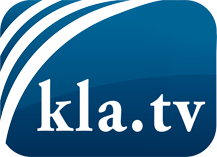 О чем СМИ не должны молчать ...Мало слышанное от народа, для народа...регулярные новости на www.kla.tv/ruОставайтесь с нами!Бесплатную рассылку новостей по электронной почте
Вы можете получить по ссылке www.kla.tv/abo-ruИнструкция по безопасности:Несогласные голоса, к сожалению, все снова подвергаются цензуре и подавлению. До тех пор, пока мы не будем сообщать в соответствии с интересами и идеологией системной прессы, мы всегда должны ожидать, что будут искать предлоги, чтобы заблокировать или навредить Kla.TV.Поэтому объединитесь сегодня в сеть независимо от интернета!
Нажмите здесь: www.kla.tv/vernetzung&lang=ruЛицензия:    Creative Commons License с указанием названия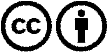 Распространение и переработка желательно с указанием названия! При этом материал не может быть представлен вне контекста. Учреждения, финансируемые за счет государственных средств, не могут пользоваться ими без консультации. Нарушения могут преследоваться по закону.